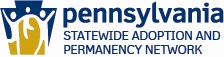 2015 Spring Quarterly MeetingsSTATEWIDE ADOPTION AND PERMANENCY NETWORKin collaboration withThe Pennsylvania Child Welfare Resource Center,INDEPENDENT LIVING PROJECT    Agenda9:00 a.m. – 4 p.m.9:00  a.m.	Introduction and Welcome OCYFChild Welfare Resource CenterSWAN prime contractorBreakGeneral Session- “An Overview of the Interstate Compact on the Placement of Children”				Lunch 1:00 p.m. 	Concurrent WorkshopsThe Road to Success:  Legal Issues for Older Youth TransitioningPartnering in Permanency:  Recruiting, Preparing, Supporting Resource FamiliesAdolescent Suicide:  Assessment and InterventionDoes Your Child Have Medical Assistance?  Learn How the Special Needs Units Can Help Meeting Adjourned